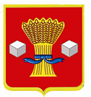 АдминистрацияСветлоярского муниципального района Волгоградской областиПОСТАНОВЛЕНИЕот _15.12._.2021                               № __2235_        Во исполнение требований законодательства в сфере противодействия экстремизму и терроризму, руководствуясь положениями Закона РФ от 6.10.2003 № 131-Ф3 «Об общих принципах организации местного самоуправления в РФ», Устава Светлоярского муниципального района Волгоградской области,п о с т а н о в л я ю:1. Внести изменения в перечень мест массового пребывания людей в Светлоярском муниципальном районе, утвержденный постановлением администрации Светлоярского муниципального района Волгоградской области от 26.01.2018 № 110 «О приведении перечня мест массового пребывания людей на территории Светлоярского муниципального района Волгоградской области в соответствие с действующими нормативно - правовыми актами Правительства РФ и Волгоградской области (в новой редакции)», включив в него:- парк «Калейдоскоп», расположенный р. п. Светлый Яр, Светлоярского района Волгоградской обл., ул. Спортивная.     2. Отделу по муниципальной службе, общим и кадровым вопросам администрации Светлоярского муниципального района (Иванова Н.В.):- направить настоящее постановление для опубликования в районной газете «Восход»;- разместить настоящее постановление в сети «Интернет» на официальном сайте Светлоярского муниципального района Волгоградской области.    3. Настоящее постановление вступает в силу с момента его официального опубликования в СМИ.        4. Контроль за исполнением настоящего постановления оставляю за собой.   Глава муниципального района                                                  Т. В. Распутина    исп. Бурлуцкий А. В. О внесении изменений в перечень мест массового пребывания людей на территории Светлоярского муниципа-льного района Волгоградской области